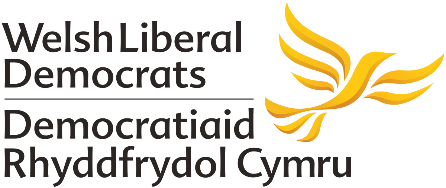 Ceredigion Senedd Candidate Selection Criteria Essential Skills and Behaviours: with scoring shownExcellent Campaigning Skills
5pts = Shows high level campaigning skills in a General Election or Assembly Election.
3pts = Shows high level campaigning skills in other elections or in professional/private life.
1pt = Shows low level campaigning experience.Social Media & Data Skills
5pts = Has demonstrated considerable Social Media and Data skills.
3pts = Has demonstrated some Social Media and Data skills.
1pt = Has demonstrated limited Social Media and Data skills.Team Leadership
5pts = Considerable experience of leading large teams.
3pts = Some experience of leading large teams.
1pt = Some experience of leading small teams.
0pts = FAIL = Shows NO team leadership experience.Motivational Qualities
5pts = Demonstrates a strong ability to motivate self and others.
3pts = Demonstrates motivational skills across a broad spectrum.
1pt = Demonstrates limited motivational skills.Excellent Communication Skills
5pts = Shows excellent communication skills across a wide range of contexts & circumstances. 
3pts = Shows excellent communication skills in a limited range of contexts & circumstances.
1pt = Shows excellent communication skills in limited experience
0pts = FAIL = Shows NO evidence of excellent communication skills.Commitment to the Constituency
5pts = Commits to considerable time to the constituency from selection onwards. 
3pts = Commits to moderate time to the constituency from selection onwards.
1pt = Commits to considerable time to the constituency for election run in only.
0pts = FAIL = NO commitment of time to the constituency.Knowledge of the Constituency
5pts = Has demonstrated a high level of constituency knowledge.
3pts = Has demonstrated some level of constituency knowledge.
1pt = Has demonstrated limited level of constituency knowledge.Ability to inspire confidence
5pts = Demonstrates considerable ability to inspire confidence.
3pts = Demonstrates moderate ability to inspire confidence.
1pt = Demonstrates limited ability to inspire confidence.Desirable Knowledge and Experience with scoring criteriaPrevious experience of having been a Candidate
3pts = Has been a European. Westminster or Assembly candidate since 2010.Ability to communicate bilingually 
Up to 3pts = Level of bilingualism (fluency, oral, written).Strong Proven Desire to Remain in the EU
Up to 3pts = Show commitment to Remain Campaign and Anti-Brexit Activities.Selection 'Pass' Mark27 points is the expected minimum score for candidates to progress to the short list.